Vážení občania, milé deti6. decembra  o 16 hod Mikuláš rozsvieti vianočný stromček  a deťom do 10 rokov donesie a rozdá sladké balíčky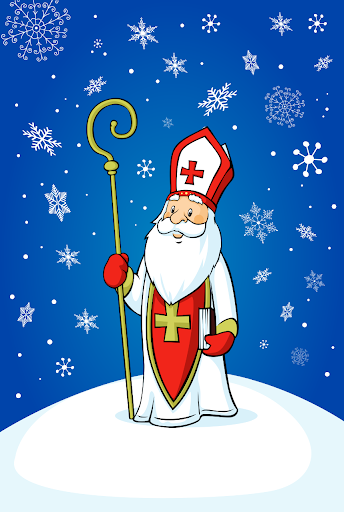 